 社課時間計劃表　　　學年度 第　學期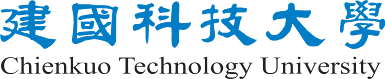 社團名稱社團名稱指導老師（簽名）指導老師（簽名）社團負責人（簽名）週次日期活動名稱活動名稱活動內容簡述活動內容簡述活動內容簡述備註2社員大會/聯誼社員大會/聯誼3456781011121314151617社員大會/聯誼社員大會/聯誼